1DE/Uccle		2017/2018		Claudia Hildebrandt-Zamora 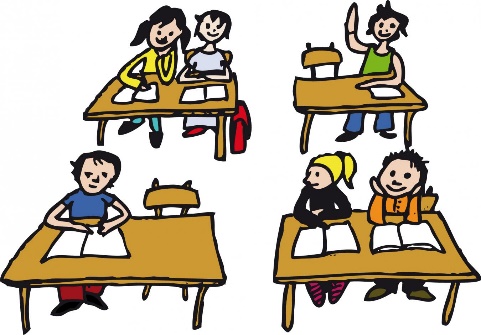 Materialliste zum SchulbeginnVon den Eltern zu besorgen und bitte mit Namen zu versehen:Schulranzen Ordner A4 (2 Ringe), 4 cm breitFedermäppchen (kein Schüttelpennal) mit folgendem Inhalt:3 Bleistifte, weichRadiergummikleines Lineal Buntstifte (10 bis 12 Holzfarben in guter Qualität)Schüttelpennal mit folgendem Inhalt:Klebestift 1 stumpfe Schere (Linkshänder bitte spezielle Schere)DosenspitzerSchuhkarton mit folgendem Inhalt:Wasserfarbenkasten (12 Deckfarben) gute Qualität2 Borstenpinsel, 2 Haarpinsel (mitteldick, weich)Wachsmalkreiden, wasserfestalter Zahnputzbecher/stabiler Plastikbecheraltes Hemd oder T-Shirtaltes GeschirrtuchA3 Mappe für ZeichnungenA3 Zeichenblockein kleines Sitzkissen für den Boden und eine TasseAlle Bücher und Hefte werdenvon der Klassenlehrerin besorgt! 😊2DE/Uccle			2017/2018			Nadine KellerDie Hefte und Bücher werden von der Klassenlehrerin besorgt.Materialliste P2 Mäppchen mit:-2 Bleistiften (bitte auch während des Schuljahres immer kontrollieren, ob vorhanden)-2 Radiergummis-Spitzer-Holzstifte-LinealSchlampermäppchen mit:-Schere-2 Klebestiften-FilzstiftenSchuhkarton mit:-Wasserfarbkasten mit 2 Borsten- und 2 Haarpinseln, dick und dünn-Wasserbecher-Malerkittel-Ölpastellkreiden-Lappen zum SaubermachenA3 KunstmappeA3 Zeichenblock (mit stärkerem Papier)A4 EckspannerPortfolio-Ordner (bitte leeren und wieder mitgeben!) Bücherliste P2 - folgt 3DE/Uccle			2017/2018			Annette MahalMaterialliste: Bitte vorhandene Materialien überprüfen und ergänzen, was fehlt. Bitte kaufen Sie keine Hefte, Umschläge, Blöcke… Alle Materialien, die im Klassensatz gebraucht werden, werden von der Lehrerin bestellt und an die Schule geliefert!!! Mäppchen mit6-12 Buntstiften 2 weichen Bleistiften Radiergummi kleines Lineal ( Keine Biegelineale!!!!), 1 Geodreieck ( klein, so dass es ins Mäppchen passt) Erstschreibfüller ( bei manchen Kindern ergonomisch geformter Ballpen) Ersatzpatronen Kein Tintenkiller! Schlampermäppchen mit Dosenspitzer für dicke und dünne Stifte, Schere Langes Lineal: ca. 34 cm Eckspanner als Hausaufgabenmappe ( mit seitlichen Klappen, so dass kleine Teile nicht heraufallen können) Sport: Turnbeutel mit Turnschuhen , Schultrickot (evtl. ab Ende August bei Mme April nachkaufen) und Turnhose 
Schwimmsack mit Badeanzug/Badehose, Schulbadekappe (evtl. bei Mme April nachkaufen), Handtuch, Haarbürste Kunst: Malbox mit Malkasten, Wasserbecher, 3 Haarpinsel und 3 Borstenpinsel ( jeweils dünn,mittel, dick) Wachsmalkreiden, nicht wasserlöslich!!! Bitte alle Teile beschriften ( 1 permanenten feinen Marker mitkaufen! ) Die Bücher und Arbeitshefte für die Klasse 3DE werden von der Klassenlehrerin im Klassensatz bestellt und an die Schule geliefert. Auch die Schreibhefte, Umschläge, Blöcke und Mappen werden von der Lehrerin im Klassensatz bestellt. Diese Materialien werden am Beginn des Schuljahres abgerechnet. Mit freundlichen Grüssen, Annette Mahal 4DE/Uccle			2017/2018		Kerstin BoquetMaterialliste für die 4. Klasse Schuljahr 2017/2018: 8 Schreibhefte DIN A4 Lineatur 46 Mathehefte  DIN A4 kariertpassende Hüllen in jeweils rot und blau für alle HefteHeftetiketten1 rote Ringmappe mit zwei Ringen und einem Register (5 Farben) für unser PortfolioProspekthüllen (Plastikfolien) A4 für die PortfolioarbeitJurismappe/Eckspannermappe A4 (= “Lola Mappe”)1 Merkheft  A5 type ATOMA liniert (= Regelheft von der P3)Füller mit Patronen (z.B. Pelican griffix Füller oder Twist, oder Lamy mit einer A oder B Feder)TextmarkerTintenkiller3 Bleistifte HB2Dosenspitzer mit DeckelRadiergummiLineal mit Griff 15 cm und 30 cmGeodreieckZirkelScherePritt Klebestift (gross)Pinsel (2 Borstenpinsel flach und 4 verschieden grosse Haarpinsel)1 Malhemd oder Kittel1 PutzlappenÖlkreiden Malkasten 12 Farben , Deckweiss z.B. von Pelicanbuntes Transparentpapier (Sankt Martin)buntes Tonpapier A4Federmäppchen mit dicken und dünnen Buntstiften (z.B. Faber-Castel Jumbo Grip und Colour Grip) oder Staedler ergosoft)Friction ball mit Patronen in blau1 Bic Kugelschreiber mit 4 Farben (rot-grün-blau-schwarz) Turnschuhe mit heller SohleTurnbeutelSchwimmsachen					P4 DE : Bücherliste Kerstin Bocquet- Schuljahr 2017/18Sprache :Einsterns SchwesterISBN: 978-3-06-083606-2, 9783060836062Sprache und Lesen - Bayern4. Jahrgangsstufe4 Themenhefte im PaketAutoren/Herausgeber:Bauer, Marion; Koch, Andrea; Leopold, Karin; Samajdar, Iris; Schmucker, Ulrike; hrsg. von Bauer, Roland; Maurach, JuttaVerlag: Cornelsen Verlag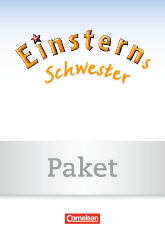 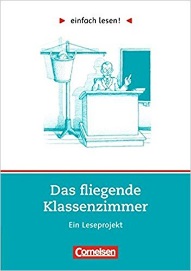 Das fliegende Klassenzimmer : Ein Leseprojekt nach dem Roman von Erich Kästner von Cornelia Witzmann aus dem Cornelsen Verlag978-3-464-60202-7, 9783464602027Mathematik :Zahlenreise 4. Erarbeitungsteil (in zwei Bänden)ISBN: 978-3-7058-9491-4 SBNr.: 175172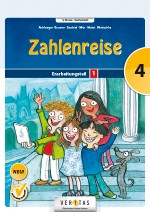 5DE/Uccle			2017/2018		Susanne FrickerLiebe Eltern,der Einheitlichkeit wegen werde ich im Vorfeld die benötigten Bücher und Hefte für die 5. Klasse bestellen. Selbstverständlich können die Materialien aus der 4. Klasse weiterverwendet werden. Einige Dinge habe ich vom letzten Schuljahr noch aufgehoben. Folgende Dinge sollte Ihr Kind zusätzlich dabei haben (auch hier können die Materialien vom letzten Jahr gerne verwendet werden). Bitte beschriften Sie die Dinge mit dem Namen Ihres Kindes:Für persönliche Kiste im Klassenzimmer:Wachsmalstifte1 Flasche FlüssigkleberWasserfarben (falls der Kasten weiterverwendet wird bitte kontrollieren, dass die Farben sauber und vollständig sind)1 Tube Deckweiß3 Borstenpinsel (Nr. 4, 10, 14)3 Haarpinsel unterschiedlicher Stärkegute Filzstifte in etwas dickerer Schreibstärke1 Fineliner (Stabilo) in schwarzIhr Kind sollte folgende Dinge im Mäppchen haben:Holzfarbstifte (gelb, rot, blau, grün, orange, braun, schwarz)1 Radiergummi2 Bleistifte1 Lineal (ca. 15cm, nicht aus Holz)GeodreieckFüllerSportTurnbeutel mit Turnschuhen (keine schwarze Sohle), T-Shirt und Hose der SchuleSchlampermäppchen1 gute Schere1 Dosenspitzer für dicke und dünne Stifte2 Klebestiftemind. 2 Wechselpatronen für den FüllerSonstiges1 Taschenrechner1 Schulzirkel1 Packung buntes Tonpapier (z.B. von Hema)